ALLEGATO  3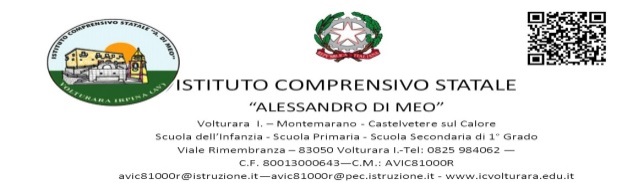 PROSPETTO DI RILEVAZIONE ATTIVITA’ AGGIUNTIVE DI INSEGNAMENTO a.s. ______________C.C.N.L. –ART. 86 COMMA B – ATTIVITA’ DI INSEGNAMENTOC.C.N.L. –ART. 86 COMMA C – ATTIVITA’ AGGIUNTIVE FUNZIONALIAUTORIZZAZIONE DEL DIRIGENTE SCOLASTICO IN DATA………………Il collaboratore di plesso/docente con F.S.____________________________________Il D.S.G.A. Guarino Maria AmorosaLa Dirigente ScolasticaDott.ssa  Emilia Di BlasiTIPO DI ATTIVITA’TIPO DI ATTIVITA’PERSONALEGIORNODALLE OREALLE OREFIRMA